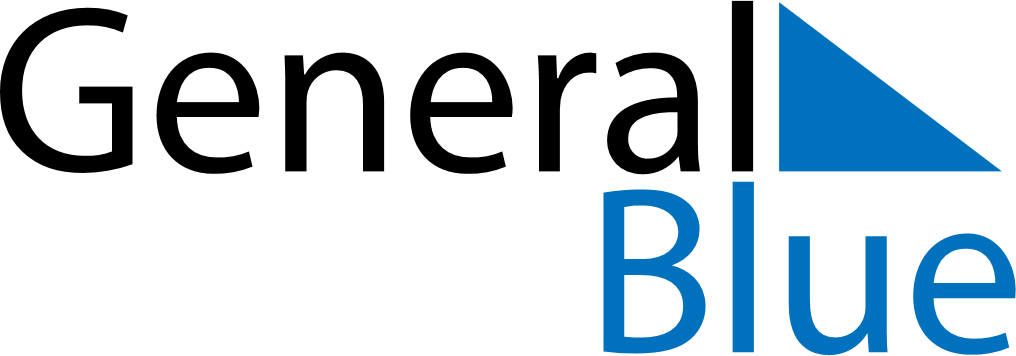 February 2024February 2024February 2024February 2024February 2024February 2024Biru, Tibet, ChinaBiru, Tibet, ChinaBiru, Tibet, ChinaBiru, Tibet, ChinaBiru, Tibet, ChinaBiru, Tibet, ChinaSunday Monday Tuesday Wednesday Thursday Friday Saturday 1 2 3 Sunrise: 8:38 AM Sunset: 7:18 PM Daylight: 10 hours and 40 minutes. Sunrise: 8:37 AM Sunset: 7:19 PM Daylight: 10 hours and 41 minutes. Sunrise: 8:37 AM Sunset: 7:20 PM Daylight: 10 hours and 43 minutes. 4 5 6 7 8 9 10 Sunrise: 8:36 AM Sunset: 7:21 PM Daylight: 10 hours and 44 minutes. Sunrise: 8:35 AM Sunset: 7:22 PM Daylight: 10 hours and 46 minutes. Sunrise: 8:35 AM Sunset: 7:23 PM Daylight: 10 hours and 48 minutes. Sunrise: 8:34 AM Sunset: 7:24 PM Daylight: 10 hours and 49 minutes. Sunrise: 8:33 AM Sunset: 7:25 PM Daylight: 10 hours and 51 minutes. Sunrise: 8:32 AM Sunset: 7:26 PM Daylight: 10 hours and 53 minutes. Sunrise: 8:32 AM Sunset: 7:26 PM Daylight: 10 hours and 54 minutes. 11 12 13 14 15 16 17 Sunrise: 8:31 AM Sunset: 7:27 PM Daylight: 10 hours and 56 minutes. Sunrise: 8:30 AM Sunset: 7:28 PM Daylight: 10 hours and 58 minutes. Sunrise: 8:29 AM Sunset: 7:29 PM Daylight: 10 hours and 59 minutes. Sunrise: 8:28 AM Sunset: 7:30 PM Daylight: 11 hours and 1 minute. Sunrise: 8:27 AM Sunset: 7:31 PM Daylight: 11 hours and 3 minutes. Sunrise: 8:26 AM Sunset: 7:32 PM Daylight: 11 hours and 5 minutes. Sunrise: 8:25 AM Sunset: 7:32 PM Daylight: 11 hours and 7 minutes. 18 19 20 21 22 23 24 Sunrise: 8:24 AM Sunset: 7:33 PM Daylight: 11 hours and 8 minutes. Sunrise: 8:23 AM Sunset: 7:34 PM Daylight: 11 hours and 10 minutes. Sunrise: 8:22 AM Sunset: 7:35 PM Daylight: 11 hours and 12 minutes. Sunrise: 8:21 AM Sunset: 7:36 PM Daylight: 11 hours and 14 minutes. Sunrise: 8:20 AM Sunset: 7:36 PM Daylight: 11 hours and 16 minutes. Sunrise: 8:19 AM Sunset: 7:37 PM Daylight: 11 hours and 17 minutes. Sunrise: 8:18 AM Sunset: 7:38 PM Daylight: 11 hours and 19 minutes. 25 26 27 28 29 Sunrise: 8:17 AM Sunset: 7:39 PM Daylight: 11 hours and 21 minutes. Sunrise: 8:16 AM Sunset: 7:40 PM Daylight: 11 hours and 23 minutes. Sunrise: 8:15 AM Sunset: 7:40 PM Daylight: 11 hours and 25 minutes. Sunrise: 8:14 AM Sunset: 7:41 PM Daylight: 11 hours and 27 minutes. Sunrise: 8:13 AM Sunset: 7:42 PM Daylight: 11 hours and 29 minutes. 